写真・ビデオ・映画等の撮影、取材について令和5年4月1日現在井の頭自然文化園で撮影・取材を希望される場合は、事前に申し込みと許可が必要です。≪ 問合せ先:井の頭自然文化園　教育普及係　TEL 0422-46-1100 ≫　※恩賜公園内での撮影について　西部公園緑地事務所　TEL　0422-47-1210　　園内遊園地での撮影について　東京都公園協会スポーツランド　TEL　0422-44-2211１．事前申し込みについて・まずは上記の問合せ先にお電話をください。電話で詳細を確認の後、別紙の企画書に必要事項および撮影希望箇所を記入し、メールでお送りいただきます。・メール送信後、当園で内容を確認し、取材の可否をご連絡いたします。・当園での取材、撮影の内容が園の方針にそぐわないと判断した場合は、お断りすることがあります。２．撮影の際にお守りいただく事項・撮影可能日・時間□原則として次の時間内のみ撮影可能です。開園時間9：30～16：00　　　　□休園日は撮影できません　…　毎週月曜日（祝日の場合は翌日）□土日祝日など、混雑が予想される日の撮影はお断りすることがあります。・禁止されている事項（以下をお守りいただけない場合、撮影途中でも許可を取り消します）□各種照明器具、レフ板等の使用　   　   □楽器、移動の際音の出る機材の使用□煙を出すものの使用              　    □動物舎内、植込み地内への立ち入り□園内への車両の乗り入れ          　    □飲酒、暴力シーンの撮影□飼育職員以外の動物への給餌　　　　　　□かぶり物・奇抜な服装やメイクでの撮影□工作物、セット等の持ち込み（着替え台、テント、ハンガーかけ等）□彫刻館内、事務所、管理スペースでの撮影 □一般来園者の観覧、通行の妨げになる撮影□その他、当園として管理上支障があると判断する撮影３．料金　　　　□原則として、全員の入園料（一般：400円、65歳以上：200円）および占用料が必要になります。　　　　□占用料は、時間当たりの単価となり、超えた場合は、切り上げとなります。現金支払いです。□取材の目的などにより、減免となる場合があります。・占用料（１時間あたりの料金・実績払い・当日現金支払い・時間は端数切り上げ）４．その他□当日は、撮影開始前に管理事務所で受付および打ち合わせを行って下さい。取材者証をお渡しします。□車両は1台に限り、空きがあるときのみ、管理事務所裏の駐車場をご利用可能です。事務所使用欄：説明（　月　　日）　・　送付（　月　　日）　・　メモ井の頭自然文化園　取材企画書　<1/2ページ>事務所記入欄井の頭自然文化園　取材企画書　<2/2ページ>井の頭自然文化園　取材企画書　<1/2ページ>事務所記入欄井の頭自然文化園　取材企画書　<2/2ページ>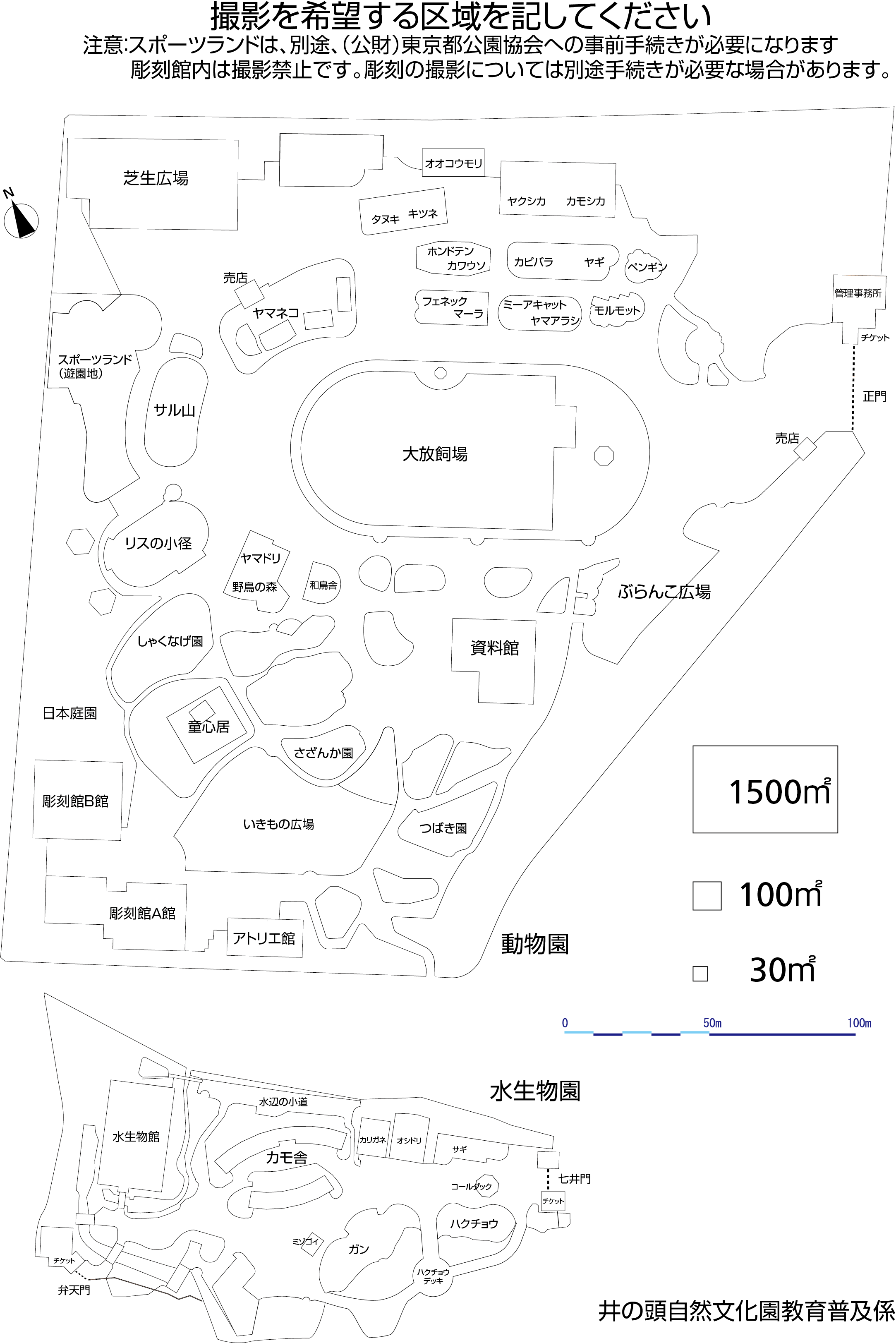 写真撮影30㎡以下100円映画・テレビ・ビデオ撮影1,500㎡以下6,400円写真撮影100㎡以下400円映画・テレビ・ビデオ撮影3,000㎡以下12,800円写真撮影100㎡を超える800円映画・テレビ・ビデオ撮影3,000㎡を超える19,200円社名・団体名住　　　所〒〒〒電　　　話FAX担　当　者担当者連絡先当日責任者当日連絡先取材区分１.写真撮影　２.映画・テレビ・ビデオ撮影　３.その他（　　　　　　　　　　　　　　　）１.写真撮影　２.映画・テレビ・ビデオ撮影　３.その他（　　　　　　　　　　　　　　　）１.写真撮影　２.映画・テレビ・ビデオ撮影　３.その他（　　　　　　　　　　　　　　　）１.写真撮影　２.映画・テレビ・ビデオ撮影　３.その他（　　　　　　　　　　　　　　　）１.写真撮影　２.映画・テレビ・ビデオ撮影　３.その他（　　　　　　　　　　　　　　　）１.写真撮影　２.映画・テレビ・ビデオ撮影　３.その他（　　　　　　　　　　　　　　　）１.写真撮影　２.映画・テレビ・ビデオ撮影　３.その他（　　　　　　　　　　　　　　　）１.写真撮影　２.映画・テレビ・ビデオ撮影　３.その他（　　　　　　　　　　　　　　　）取材希望日時令和　　　　　　年　　　月　　　日（　　　）　　　　時　　　分から　　　時　　　分　まで令和　　　　　　年　　　月　　　日（　　　）　　　　時　　　分から　　　時　　　分　まで令和　　　　　　年　　　月　　　日（　　　）　　　　時　　　分から　　　時　　　分　まで令和　　　　　　年　　　月　　　日（　　　）　　　　時　　　分から　　　時　　　分　まで令和　　　　　　年　　　月　　　日（　　　）　　　　時　　　分から　　　時　　　分　まで令和　　　　　　年　　　月　　　日（　　　）　　　　時　　　分から　　　時　　　分　まで令和　　　　　　年　　　月　　　日（　　　）　　　　時　　　分から　　　時　　　分　まで令和　　　　　　年　　　月　　　日（　　　）　　　　時　　　分から　　　時　　　分　まで取材希望場所井の頭自然文化園井の頭自然文化園井の頭自然文化園井の頭自然文化園井の頭自然文化園井の頭自然文化園井の頭自然文化園井の頭自然文化園媒　体　名放映・発行予定日令和　　　　　　　年　　　　月　　　　日（　　　）　　　時　　　　分から　　・　　未定令和　　　　　　　年　　　　月　　　　日（　　　）　　　時　　　　分から　　・　　未定令和　　　　　　　年　　　　月　　　　日（　　　）　　　時　　　　分から　　・　　未定令和　　　　　　　年　　　　月　　　　日（　　　）　　　時　　　　分から　　・　　未定令和　　　　　　　年　　　　月　　　　日（　　　）　　　時　　　　分から　　・　　未定令和　　　　　　　年　　　　月　　　　日（　　　）　　　時　　　　分から　　・　　未定令和　　　　　　　年　　　　月　　　　日（　　　）　　　時　　　　分から　　・　　未定令和　　　　　　　年　　　　月　　　　日（　　　）　　　時　　　　分から　　・　　未定取材内容（具体的に）持ち込み機材VTR写真機三脚モニターその他※レフ板・照明は原則使用禁止※レフ板・照明は原則使用禁止※レフ板・照明は原則使用禁止持ち込み機材台台台台台※レフ板・照明は原則使用禁止※レフ板・照明は原則使用禁止※レフ板・照明は原則使用禁止人　　　　数カメラマンモデル出演者スタッフその他合計駐車場利用あり ・ なし人　　　　数名名名名名名駐車場利用あり ・ なし取材日時令和　　　　　年　　　月　　　日（　　　）　　　　時　　　分から　　　時　　　分　まで令和　　　　　年　　　月　　　日（　　　）　　　　時　　　分から　　　時　　　分　まで取材区分□施設紹介　　　　□ニュース　　　　□イベント　　　　□動物　　　　□その他□施設紹介　　　　□ニュース　　　　□イベント　　　　□動物　　　　□その他占用料有　料　・　減　免　・　対　象　外有　料　・　減　免　・　対　象　外減免理由　１．　映画、テレビ、新聞、雑誌等のニュースの取材を目的とするもの　２．　国および地方公共団体の事業の執行に供することを目的とするもの　３．　都事業の紹介、普及を目的とするもの　４．　教育的な内容で公園事業の普及に役立つもの　５．　その他特に公共性が強いと認められるもの社名・団体名取材内容要望等詳細社名・団体名住　　　　所〒〒〒電　　　　話FAX担　当　者担当者連絡先当日責任者当日連絡先取材区分１.写真撮影・音声録音　２.映画・テレビ・ビデオ撮影　３.その他（　　　　　　　　　　　　　　　）１.写真撮影・音声録音　２.映画・テレビ・ビデオ撮影　３.その他（　　　　　　　　　　　　　　　）１.写真撮影・音声録音　２.映画・テレビ・ビデオ撮影　３.その他（　　　　　　　　　　　　　　　）１.写真撮影・音声録音　２.映画・テレビ・ビデオ撮影　３.その他（　　　　　　　　　　　　　　　）１.写真撮影・音声録音　２.映画・テレビ・ビデオ撮影　３.その他（　　　　　　　　　　　　　　　）１.写真撮影・音声録音　２.映画・テレビ・ビデオ撮影　３.その他（　　　　　　　　　　　　　　　）１.写真撮影・音声録音　２.映画・テレビ・ビデオ撮影　３.その他（　　　　　　　　　　　　　　　）１.写真撮影・音声録音　２.映画・テレビ・ビデオ撮影　３.その他（　　　　　　　　　　　　　　　）取材希望日時令和　　元　年　　7　月　　1　日（　火　）　　10　時　　00　分から　12　時　　00　分　まで令和　　元　年　　7　月　　1　日（　火　）　　10　時　　00　分から　12　時　　00　分　まで令和　　元　年　　7　月　　1　日（　火　）　　10　時　　00　分から　12　時　　00　分　まで令和　　元　年　　7　月　　1　日（　火　）　　10　時　　00　分から　12　時　　00　分　まで令和　　元　年　　7　月　　1　日（　火　）　　10　時　　00　分から　12　時　　00　分　まで令和　　元　年　　7　月　　1　日（　火　）　　10　時　　00　分から　12　時　　00　分　まで令和　　元　年　　7　月　　1　日（　火　）　　10　時　　00　分から　12　時　　00　分　まで令和　　元　年　　7　月　　1　日（　火　）　　10　時　　00　分から　12　時　　00　分　まで取材希望場所井の頭自然文化園　　　　●●舎/●●広場井の頭自然文化園　　　　●●舎/●●広場井の頭自然文化園　　　　●●舎/●●広場井の頭自然文化園　　　　●●舎/●●広場井の頭自然文化園　　　　●●舎/●●広場井の頭自然文化園　　　　●●舎/●●広場井の頭自然文化園　　　　●●舎/●●広場井の頭自然文化園　　　　●●舎/●●広場媒　体　名●●テレビ　「番組名」　/　映画　「●●●」　/　●●新聞　朝刊　/　●●出版　「月刊●●」　など●●テレビ　「番組名」　/　映画　「●●●」　/　●●新聞　朝刊　/　●●出版　「月刊●●」　など●●テレビ　「番組名」　/　映画　「●●●」　/　●●新聞　朝刊　/　●●出版　「月刊●●」　など●●テレビ　「番組名」　/　映画　「●●●」　/　●●新聞　朝刊　/　●●出版　「月刊●●」　など●●テレビ　「番組名」　/　映画　「●●●」　/　●●新聞　朝刊　/　●●出版　「月刊●●」　など●●テレビ　「番組名」　/　映画　「●●●」　/　●●新聞　朝刊　/　●●出版　「月刊●●」　など●●テレビ　「番組名」　/　映画　「●●●」　/　●●新聞　朝刊　/　●●出版　「月刊●●」　など●●テレビ　「番組名」　/　映画　「●●●」　/　●●新聞　朝刊　/　●●出版　「月刊●●」　など放映・発行予定日令和　　元　年　　7　　月　　　2　日（　水　）　　12　時　　00　分から　　・　　未定令和　　元　年　　7　　月　　　2　日（　水　）　　12　時　　00　分から　　・　　未定令和　　元　年　　7　　月　　　2　日（　水　）　　12　時　　00　分から　　・　　未定令和　　元　年　　7　　月　　　2　日（　水　）　　12　時　　00　分から　　・　　未定令和　　元　年　　7　　月　　　2　日（　水　）　　12　時　　00　分から　　・　　未定令和　　元　年　　7　　月　　　2　日（　水　）　　12　時　　00　分から　　・　　未定令和　　元　年　　7　　月　　　2　日（　水　）　　12　時　　00　分から　　・　　未定令和　　元　年　　7　　月　　　2　日（　水　）　　12　時　　00　分から　　・　　未定取材内容（具体的に）（例）・「動物の赤ちゃんに会える」をテーマに、ニホンリス他、おすすめ動物を紹介（施設・動物にチェック）・タレント●●さんが「ぶらり旅」コーナーで井の頭自然文化園を紹介（施設にチェック）・●月●日リリースのアムールヤマネコの赤ちゃんを紹介（施設紹介・ニュース・動物にチェック）・生きもの観察の特別企画を地域面で紹介（施設紹介・イベントにチェック）・飼育係●●さんに、ツシマヤマネコの飼育についてインタビュー（施設・動物にチェック）・クイズコーナーの回答VTRでモルモットの画像を使用（動物にチェック）・ファッション誌のモデル撮影/映画のワンシーンを水生物園で撮影（その他にチェック）（例）・「動物の赤ちゃんに会える」をテーマに、ニホンリス他、おすすめ動物を紹介（施設・動物にチェック）・タレント●●さんが「ぶらり旅」コーナーで井の頭自然文化園を紹介（施設にチェック）・●月●日リリースのアムールヤマネコの赤ちゃんを紹介（施設紹介・ニュース・動物にチェック）・生きもの観察の特別企画を地域面で紹介（施設紹介・イベントにチェック）・飼育係●●さんに、ツシマヤマネコの飼育についてインタビュー（施設・動物にチェック）・クイズコーナーの回答VTRでモルモットの画像を使用（動物にチェック）・ファッション誌のモデル撮影/映画のワンシーンを水生物園で撮影（その他にチェック）（例）・「動物の赤ちゃんに会える」をテーマに、ニホンリス他、おすすめ動物を紹介（施設・動物にチェック）・タレント●●さんが「ぶらり旅」コーナーで井の頭自然文化園を紹介（施設にチェック）・●月●日リリースのアムールヤマネコの赤ちゃんを紹介（施設紹介・ニュース・動物にチェック）・生きもの観察の特別企画を地域面で紹介（施設紹介・イベントにチェック）・飼育係●●さんに、ツシマヤマネコの飼育についてインタビュー（施設・動物にチェック）・クイズコーナーの回答VTRでモルモットの画像を使用（動物にチェック）・ファッション誌のモデル撮影/映画のワンシーンを水生物園で撮影（その他にチェック）（例）・「動物の赤ちゃんに会える」をテーマに、ニホンリス他、おすすめ動物を紹介（施設・動物にチェック）・タレント●●さんが「ぶらり旅」コーナーで井の頭自然文化園を紹介（施設にチェック）・●月●日リリースのアムールヤマネコの赤ちゃんを紹介（施設紹介・ニュース・動物にチェック）・生きもの観察の特別企画を地域面で紹介（施設紹介・イベントにチェック）・飼育係●●さんに、ツシマヤマネコの飼育についてインタビュー（施設・動物にチェック）・クイズコーナーの回答VTRでモルモットの画像を使用（動物にチェック）・ファッション誌のモデル撮影/映画のワンシーンを水生物園で撮影（その他にチェック）（例）・「動物の赤ちゃんに会える」をテーマに、ニホンリス他、おすすめ動物を紹介（施設・動物にチェック）・タレント●●さんが「ぶらり旅」コーナーで井の頭自然文化園を紹介（施設にチェック）・●月●日リリースのアムールヤマネコの赤ちゃんを紹介（施設紹介・ニュース・動物にチェック）・生きもの観察の特別企画を地域面で紹介（施設紹介・イベントにチェック）・飼育係●●さんに、ツシマヤマネコの飼育についてインタビュー（施設・動物にチェック）・クイズコーナーの回答VTRでモルモットの画像を使用（動物にチェック）・ファッション誌のモデル撮影/映画のワンシーンを水生物園で撮影（その他にチェック）（例）・「動物の赤ちゃんに会える」をテーマに、ニホンリス他、おすすめ動物を紹介（施設・動物にチェック）・タレント●●さんが「ぶらり旅」コーナーで井の頭自然文化園を紹介（施設にチェック）・●月●日リリースのアムールヤマネコの赤ちゃんを紹介（施設紹介・ニュース・動物にチェック）・生きもの観察の特別企画を地域面で紹介（施設紹介・イベントにチェック）・飼育係●●さんに、ツシマヤマネコの飼育についてインタビュー（施設・動物にチェック）・クイズコーナーの回答VTRでモルモットの画像を使用（動物にチェック）・ファッション誌のモデル撮影/映画のワンシーンを水生物園で撮影（その他にチェック）（例）・「動物の赤ちゃんに会える」をテーマに、ニホンリス他、おすすめ動物を紹介（施設・動物にチェック）・タレント●●さんが「ぶらり旅」コーナーで井の頭自然文化園を紹介（施設にチェック）・●月●日リリースのアムールヤマネコの赤ちゃんを紹介（施設紹介・ニュース・動物にチェック）・生きもの観察の特別企画を地域面で紹介（施設紹介・イベントにチェック）・飼育係●●さんに、ツシマヤマネコの飼育についてインタビュー（施設・動物にチェック）・クイズコーナーの回答VTRでモルモットの画像を使用（動物にチェック）・ファッション誌のモデル撮影/映画のワンシーンを水生物園で撮影（その他にチェック）（例）・「動物の赤ちゃんに会える」をテーマに、ニホンリス他、おすすめ動物を紹介（施設・動物にチェック）・タレント●●さんが「ぶらり旅」コーナーで井の頭自然文化園を紹介（施設にチェック）・●月●日リリースのアムールヤマネコの赤ちゃんを紹介（施設紹介・ニュース・動物にチェック）・生きもの観察の特別企画を地域面で紹介（施設紹介・イベントにチェック）・飼育係●●さんに、ツシマヤマネコの飼育についてインタビュー（施設・動物にチェック）・クイズコーナーの回答VTRでモルモットの画像を使用（動物にチェック）・ファッション誌のモデル撮影/映画のワンシーンを水生物園で撮影（その他にチェック）持ち込み機材VTR写真機三脚モニターその他※レフ板・照明は原則使用できません※レフ板・照明は原則使用できません※レフ板・照明は原則使用できません持ち込み機材1台台1台台台※レフ板・照明は原則使用できません※レフ板・照明は原則使用できません※レフ板・照明は原則使用できません持ち込み機材カメラマンモデル出演者スタッフその他合計駐車場利用あり ・ なし持ち込み機材1名名1名3名名5名駐車場利用あり ・ なし取材日時平成　　年　　　　月　　　日（　　）　時　　分から　　　時　　　分　まで平成　　年　　　　月　　　日（　　）　時　　分から　　　時　　　分　まで取材区分□1.施設紹介　　　　□2.ニュース　　　　□3.イベント　　　　□4.動物　　　　□5.その他□1.施設紹介　　　　□2.ニュース　　　　□3.イベント　　　　□4.動物　　　　□5.その他占用料有　料　・　減　免　・　対　象　外有　料　・　減　免　・　対　象　外減免理由　１．　映画、テレビ、新聞、雑誌等のニュースの取材を目的とするもの　２．　国および地方公共団体の事業の執行に供することを目的とするもの　３．　都事業の紹介、普及を目的とするもの　４．　教育的な内容で公園事業の普及に役立つもの　５．　その他特に公共性が強いと認められるもの社名・団体名取材内容要望等詳細※独自の様式でもかまいません。また、過去の参考記事、台本等あれば、別途添付してください。（例）　番組・媒体概要企画内容撮影希望動物・場所職員や来園者へのインタビューの有無質問内容著名なモデル・芸能人の有無（来園者に混乱を与えてしまう可能性があるか）当日の撮影希望工程